ΘΕΜΑ: Διαβίβαση Χάρτη Πρόβλεψης Κινδύνου Πυρκαγιάς - Λήψη μέτρων λόγω  Πολύ Υψηλού Κινδύνου ΠυρκαγιάςΣΧΕΤ.:  Η υπ’ αριθ. 3702/21-05-2020 Εγκύκλιος Δνσης Σχεδιασμού & Αντιμετώπισης    Εκτάκτων Αναγκών της Γ.Γ.Π.Π.       Σας διαβιβάζουμε συνημμένα, το χάρτη πρόβλεψης κινδύνου πυρκαγιάς που εκδόθηκε την Κυριακή 13-09-2020 και ισχύει για τη Δευτέρα 14-09-2020, για ενημέρωση και τυχόν δικές σας ενέργειες, σύμφωνα με τα προβλεπόμενα από τον επιχειρησιακό σχεδιασμό σας.         Με βάση τον επισυναπτόμενο Χάρτη Πρόβλεψης Κινδύνου Πυρκαγιάς, η πρόβλεψη του κινδύνου πυρκαγιών εκτιμάται ΠΟΛΥ ΥΨΗΛΗ (ΚΑΤΗΓΟΡΙΑ ΚΙΝΔΥΝΟΥ 4).       Απαιτείται απόλυτη ετοιμότητα και συνιστούμε να λάβετε, σε ότι σας αφορά, τα αυξημένα μέτρα που προβλέπονται στα αντιπυρικά σχέδια της περιοχής ευθύνης σας και να προβείτε σε άμεση ενημέρωση όλων των αρμόδιων φορέων Τοπικής Αυτοδιοίκησης, καθώς και όλων των εμπλεκόμενων Υπηρεσιών.      Σύμφωνα με την ανωτέρω σχετική, το παρόν αποτελεί το διαβιβαστικό έγγραφο του χάρτη πρόβλεψης κινδύνου πυρκαγιάς, καθώς και ιδιαίτερο προειδοποιητικό σήμα, προκειμένου να τεθούν σε κατάσταση ετοιμότητας πολιτικής προστασίας οι φορείς, κατ΄ εφαρμογή του άρθρου 2§4α του Ν.3013/2002 (ΦΕΚ Α΄102).  ΠΙΝΑΚΑΣ ΑΠΟΔΕΚΤΩΝΓΙΑ ΕΝΕΡΓΕΙΑΓΙΑ ΚΟΙΝΟΠΟΙΗΣΗ*** Στην περίπτωση που το έγγραφο δεν μπορεί να αποσταλεί με ηλεκτρονικό ταχυδρομείο (e-mail), αποστέλλεται στον αναγραφόμενο αριθμό τηλεομοιοτυπίας (fax)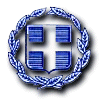 ΕΛΛΗΝΙΚΗ ΔΗΜΟΚΡΑΤΙΑΥΠΟΥΡΓΕΙΟ ΠΡΟΣΤΑΣΙΑΣ ΤΟΥ ΠΟΛΙΤΗ ΓΕΝΙΚΗ ΓΡΑΜΜΑΤΕΙΑ ΠΟΛΙΤΙΚΗΣ ΠΡΟΣΤΑΣΙΑΣΑΡΧΗΓΕΙΟ ΠΥΡ/ΚΟΥ ΣΩΜΑΤΟΣΕΝΙΑΙΟ ΣΥΝΤΟΝΙΣΤΙΚΟ ΚΕΝΤΡΟ ΕΠΙΧΕΙΡΗΣΕΩΝ            (Ε.Σ.Κ.Ε)ΚΕΝΤΡΟ ΕΠΙΧΕΙΡΗΣΕΩΝ πολιτικησ ΠροστασιασΤΑΧ. Δ/ΝΣΗ: Ριζαρείου 1ΤΑΧ. ΚΩΔΙΚΑΣ: 152.33-ΧΑΛΑΝΔΡΙΤΗΛΕΦΩΝΟ: 210-3359900-9FAX: 210-3359912, 210-3359961Email: kepp@gscp.gr                                     Αθήνα, 13-09-2020                                     Αριθ. Πρωτ.: 4325                  ΠΡΟΣ:  Ως ο Πίνακας ΑποδεκτώνΑκριβές Αντίγραφο-Ο-Aξιωματικός Επιχειρήσεων Κ.Ε.Π.Π.Νικόλαος ΓεντέκοςΑστυνομικός Διευθυντής-Ο-Διοικητής Σπυρίδων Αθ. ΠέτρουΥποστράτηγος ΠΣ1-7 Διευθύνσεις Πολιτικής Προστασίας Aποκεντρωμένων Διοικήσεων όλης της χώρας *  * Ενημέρωση Δήμων 8-20 Αυτοτελείς Διευθύνσεις Πολιτικής Προστασίας Περιφερειών όλης της χώρας ****Ενημέρωση Αντιπεριφερειαρχών και Τμημάτων       Πολιτικής Προστασίας των Π.Ε.21.  Υ.ΕΘ.Α./Γ.Ε.ΕΘ.Α/ΕΘΚΕΠΙΧαποστολή με email (FAX: 210-6469828)22.  ΕΛ.ΑΣ./Α.Ε.Α/Ε.Σ.Κ.Ε.ΔΙ.Καποστολή με email (FAX: 213-1527970)23.  ΕΛ.ΑΣ./Α.Ε.Α/Δ.Γ.Ααποστολή με email (FAX: 213-1527709)24.  Π.Σ./E.Σ.Κ.Ε./199-ΣΕΚΥΠΣαποστολή με email (FAX: 210-6828382)25.  Π.Σ./E.Σ.Κ.Ε./Σ.ΚΕ.Δ.αποστολή με email  25.  Υ.ΝΑ.Ν.Π./Α.ΛΣ-ΕΛ-ΑΚΤ/ΚΕΠΙΧαποστολή με email (FAX: 210-4633096)27.  Υ.Υ./Ε.Κ.Α.Β./Κ.ΕΠ.Υ.αποστολή με email (FAX: 210-6823625 - 98)28.  Υ.Υ./Ε.Κ.Α.Β.αποστολή με email (FAX: 213-2143254 - 22)29.  Υ.ΕΘ.Α./Ε.Μ.Υ.αποστολή με email  30.  Ε.Ε.Σ.Σ.Τ.Υ/Π.Σ.Ε.Ααποστολή με email (FAX: 210-5246663)31.  ΔΕΗ Α.Ε./Δνση Υγείας & Ασφάλειας στην Εργασίααποστολή με email (FAX: 210-5221167)32.  ΑΔΜΗΕ Α.Ε /Ε.Κ.Ε.Ε.FAX: 210-6220730 & 210-519232433.  ΔΕΔΔΗΕ Α.Ε./Κ.Π.Δ.αποστολή με email (FAX: 210-9235735)34.  ΔΕΔΔΗΕ Α.Ε./Τ.Α.Λ.Δ.αποστολή με email (FAX: 210-8233530)35.  Ο.Σ.Ε/Π.Σ.Ε.ΑFAX: 210-524865736.  Ο.Σ.Ε/ΤΡΥΔΙΚ/ΥΣΚ/ΔΚFAX: 210-522253537.  Υπουργείο Περιβάλλοντος και Ενέργειας /                                        Γενική Διεύθυνση Δασών και Δασικού Περιβάλλοντοςαποστολή με email38. ΥΠ.Υ.ΜΕ/Γ.Γ. Υποδομών/ΛΣΕΣΥΣΠ-Δ17αποστολή με email (FAX: 210-6927640)39. ΕΓΝΑΤΙΑ ΟΔΟΣ Α.Εαποστολή με email (FAX: 2310-475936) 1. Υπουργείο Προστασίας του Πολίτη     - Γραφείο Υπουργού     - Γραφείο Υφυπουργού Πολιτικής Προστασίας και Διαχείρισης Κρίσεων     - Γραφείο Γενικού Γραμματέα Δημόσιας Τάξης                                  (FAX: 210-6917944, αποστολή με email           210-6912339)αποστολή με email (FAX: 210-3248122)αποστολή με email (FAX: 6915388) 2. Υπουργείο Εθνικής Άμυνας      Γραφείο Υπουργούαποστολή με email (FAX: 210-6598732) 3. Υπουργείο Υγείας      Γραφείο Υπουργούαποστολή με email (FAX: 210-5239101) 4. Υπουργείο Περιβάλλοντος και Ενέργειας      Γραφείο Υπουργούαποστολή με email (FAX: 213-1513701) 5. Υπουργείο Πολιτισμού και Αθλητισμού      Γραφείο Υπουργούαποστολή με email (FAX: 210-8201405) 6. Υπουργείο Εσωτερικών      Γραφείο Υπουργού                                   (FAX: 213-1364401, αποστολή με email           210-3641048) 7. Υπουργείο Υποδομών και Μεταφορών      Γραφείο Υπουργού αποστολή με email (FAX: 210-6508085) 8. Υπουργείο Ναυτιλίας και Νησιωτικής Πολιτικής      Γραφείο Υπουργού αποστολή με email (FAX: 210-4220767) 9. Προεδρία της Κυβέρνησης     Γραφείο Γενικού Γραμματέα Επικοινωνίας και Ενημέρωσηςαποστολή με email  10. Γ.Γ.Π.Π./Δνση Σχεδιασμού & Αντιμετώπισης Εκτάκτων Αναγκών αποστολή με email  